GOVERNO DO ESTADO DE SÃO PAULO SECRETARIA DE AGRICULTURA E ABASTECIMENTO COORDENADORIA DE DEFESA AGROPECUÁRIA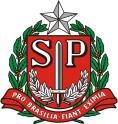 ANEXO I - DECLARAÇÃO E ATUALIZAÇÃO DE REBANHO DE CAPRINOS, OVINOS E SUINOS – Nos estabelecimentos cadastrados no GEDAVE, a declaração e atualização de rebanho de Caprinos, Ovinos e suinos deverá estar devidamente preenchida e assinada pelo proprietário do animal ou seu representante legal, devidamente identificado.Nos estabelecimentos ainda não cadastrados no GEDAVE, juntamente declaração e atualização de rebanho de equídeos preenchida e assinada, deverá ser providenciado o cadastro de pessoas física ou jurídica e da propriedade junto a Unidade da Coordenadoria de Defesa Agropecuária – CDA, da qual o município onde se localiza a propriedade esteja vinculado.Enviar a declaração e atualização de rebanho de caprinos, ovinos e suínos e a documentação relativa ao o cadastro de pessoas física ou jurídica e da propriedade (propriedades ainda não cadastradas no GEDAVE), preferencialmente, por e- mail e em formato digital, a uma das Unidades da Coordenadoria de Defesa Agropecuária- CDA.PROPRIETÁRIOPROPRIETÁRIOPROPRIETÁRIOPROPRIETÁRIOPROPRIETÁRIOPROPRIETÁRIOPROPRIETÁRIOPROPRIETÁRIOPROPRIETÁRIOMarcaMarcaMarcaMarcaMarcaMarcaCPF (CNPJ Quando Empresa):CPF (CNPJ Quando Empresa):RG (Número e órgão emissor/UF):RG (Número e órgão emissor/UF):NOME:NOME:NOME:NOME:NOME:CPF (CNPJ Quando Empresa):CPF (CNPJ Quando Empresa):RG (Número e órgão emissor/UF):RG (Número e órgão emissor/UF):NOME:NOME:NOME:NOME:NOME:ENDEREÇO CONTATO:ENDEREÇO CONTATO:ENDEREÇO CONTATO:ENDEREÇO CONTATO:BAIRRO:MUNICIPÍO:MUNICIPÍO:MUNICIPÍO:UF:ENDEREÇO CONTATO:ENDEREÇO CONTATO:ENDEREÇO CONTATO:ENDEREÇO CONTATO:BAIRRO:MUNICIPÍO:MUNICIPÍO:MUNICIPÍO:UF:CEP:CEP:TELEFONE:TELEFONE:TELEFONE CELULAR:E-MAIL:E-MAIL:E-MAIL:E-MAIL:CEP:CEP:TELEFONE:TELEFONE:TELEFONE CELULAR:E-MAIL:E-MAIL:E-MAIL:E-MAIL:PROPRIEDADEPROPRIEDADEPROPRIEDADEPROPRIEDADEPROPRIEDADEPROPRIEDADEPROPRIEDADEPROPRIEDADEPROPRIEDADEPROPRIEDADEPROPRIEDADEPROPRIEDADEPROPRIEDADEPROPRIEDADEPROPRIEDADENIRF/INCRA:NIRF/INCRA:NIRF/INCRA:CNPJ:CNPJ:CNPJ:GPS:GPS:GPS:GPS:GPS:GPS:GPS:GPS:GPS:NOME:NOME:NOME:NOME:ENDEREÇO:ENDEREÇO:ENDEREÇO:ENDEREÇO:ENDEREÇO:ENDEREÇO:ENDEREÇO:ENDEREÇO:ENDEREÇO:ENDEREÇO:ENDEREÇO:BAIRRO:MUNICIPÍO:MUNICIPÍO:MUNICIPÍO:AREA TOTAL (EM HECTARES):TELEFONE:TELEFONE:NOME CONTATO:NOME CONTATO:NOME CONTATO:NOME CONTATO:NOME CONTATO:NOME CONTATO:NOME CONTATO:NOME CONTATO:CAPRINOSCAPRINOSCAPRINOSCAPRINOSCAPRINOSCAPRINOSCAPRINOSCAPRINOSOVINOSOVINOSOVINOSOVINOSOVINOSOVINOSOVINOSOVINOSAté 6 MesesAté 6 MesesAcima de 6 MesesAcima de 6 MesesSubtotalSubtotalTOTAL GERALAté 6 MesesAté 6 MesesAcima de 6 MesesAcima de 6 MesesSubtotalSubtotalTOTAL GERALMachoFêmeaMachoFêmeaMachoFêmeaTOTAL GERALMachoMachoMachoFêmeaMachoFêmeaTOTAL GERALSaldo AnteriorSaldo AnteriorVariaçãoVariaçãoSaldo AtualSaldo AtualSUINOSSUINOSSUINOSSUINOSSUINOSSUINOSSUINOSSUINOSDeclaro, sob as penas da lei, que os animais acima discriminados correspondem ao total existente na minha propriedade, referente atualização de saldo de Caprinos, Ovinos e Suinos, em conformidade com a Resolução SAA - ____, de ___/___/____OBS: Esta declaração deverá ser entregue até o dia ___de __________ de 2024.Até 6 MesesAté 6 MesesAcima de 6 MesesAcima de 6 MesesSubtotalSubtotalTOTAL GERALDeclaro, sob as penas da lei, que os animais acima discriminados correspondem ao total existente na minha propriedade, referente atualização de saldo de Caprinos, Ovinos e Suinos, em conformidade com a Resolução SAA - ____, de ___/___/____OBS: Esta declaração deverá ser entregue até o dia ___de __________ de 2024.MachoFêmeaMachoFêmeaMachoFêmeaTOTAL GERALDeclaro, sob as penas da lei, que os animais acima discriminados correspondem ao total existente na minha propriedade, referente atualização de saldo de Caprinos, Ovinos e Suinos, em conformidade com a Resolução SAA - ____, de ___/___/____OBS: Esta declaração deverá ser entregue até o dia ___de __________ de 2024.Saldo AnteriorDeclaro, sob as penas da lei, que os animais acima discriminados correspondem ao total existente na minha propriedade, referente atualização de saldo de Caprinos, Ovinos e Suinos, em conformidade com a Resolução SAA - ____, de ___/___/____OBS: Esta declaração deverá ser entregue até o dia ___de __________ de 2024.VariaçãoDeclaro, sob as penas da lei, que os animais acima discriminados correspondem ao total existente na minha propriedade, referente atualização de saldo de Caprinos, Ovinos e Suinos, em conformidade com a Resolução SAA - ____, de ___/___/____OBS: Esta declaração deverá ser entregue até o dia ___de __________ de 2024.Saldo AtualDeclaro, sob as penas da lei, que os animais acima discriminados correspondem ao total existente na minha propriedade, referente atualização de saldo de Caprinos, Ovinos e Suinos, em conformidade com a Resolução SAA - ____, de ___/___/____OBS: Esta declaração deverá ser entregue até o dia ___de __________ de 2024.PROTOCOLONome completo, RG e CPF do declaranteASSINATURA DO DECLARANTE(USO DA CDA)Nome completo, RG e CPF do declaranteASSINATURA DO DECLARANTE	/	/	Nome completo, RG e CPF do declaranteASSINATURA DO DECLARANTEASSINATURA DO SERVIDOR E CARIMBODATANome completo, RG e CPF do declaranteASSINATURA DO DECLARANTE